État civilNom  ‍: ………………………………………                         Prénom : …………………………………….…………Date de naissance…………………………………………                                                            ………………………………..……………….Situation de famille‍: …………  :…………………………………………..…….. …………………………………………………………………………Adresse personnelle : ……………………………………………………………………………………: …………………………………………………..  ……………………………………………………….……………………………………………………………………………………………………………… …………………………………………………………………………………………………………………………………….…………………………………………………..…………………………………………………..…………………………… : ………………………………………………………………........... ……………………………………………………………..……….…...) ‍: ……………….……………….….……………………………………………………………………………………………………………….……………………Situation administrative .…………………………………………………..…………………....................................................................... ……………..………………  ……………..………………  ……..……………. ……………..………………..  ……………..………………….. …………………………………………………………………………………………………………………………………….École d’exercice …………………………………………………………………………………………………………………………………………………………………………………………………………………………………………...………… ……………… …………………..………….… 	 ……………………………….…………………………………………………………………………Diplômes, titres universitaires et professionnels (préciser la date et le lieu d’obtention)	…………………………………………………………………………………….. .	…………………………………………………………………………………….. .	…………………………………………………………………………………….. .Niveau de compétence en langue allemande selon le Cadre européen commun de référence pour les langues (CECRL)Expériences professionnelles : ……………………………… :      ‍: …………………………………………………………………………………………………………….….…………………………………………………………………………………………………………………………………….…………………………………………………………………………………………………………………………………….?  	 …………………………………………………………………………………………………………………………………….……………………………………………………………………………………………………………………………………. ?         :………………………………………………………………………………………………………………………………………………………………………………………………..………………………………………………………………………………………………………………………………………………………………………………………………..……………………………………………………………………………………………………………………………………………………………………………………………….………………………………………………………………………………………………………………………………………………………………………………………………..………………………………………………………………………………………………………………………………………………………………………………………………..………………………………………………………………………………………………………………………………………………………………………………………………..………………………………………………………………………………………………………………………………………………………………………………………………..………………………………………………………………………………………………………………………………………………………………………………………………..………………………………………………………………………………………………………………………………………………………………………………………………..Autres  ?    	 Vœux en vue de l’affectationIndiquez obligatoirement cinq Länder parmi ceux participant actuellement à l’échange, par ordre de préférence. La commission franco-allemande de répartition s’engage dans la mesure du possible à respecter l’un de vos 5 vœux et tient compte des partenariats existant déjà entre une académie et un Land. La liste publiée peut varier d’une année à l’autre.Il est à noter que certains Länder ne participent pas à l’échange (Brême, le Schleswig-Holstein, Hambourg, la Thuringe, le Mecklembourg-Poméranie occidentale) et que d’autres Länder n’y participent pas chaque année (la Sarre, la Basse Saxe notamment) et que par conséquent un autre Land peut être proposé aux candidats si aucun de leurs vœux ne peut être satisfait.  Pour connaître le Land partenaire de votre académie, consulter la rubrique consacrée aux relations européennes et internationales sur votre site académique http://eduscol.education.fr/cid45736/sites-internet-academiques-des-relations-europeennes-et-internationales.htmlAllemagne : les Länder Les participants enseignent essentiellement dans les écoles élémentaires, Il existe néanmoins pour certains postes d’autres possibilités ‍: école maternelle, collège, établissement bilingue. Veuillez compléter le tableau ci-dessous en fonction de vos choix :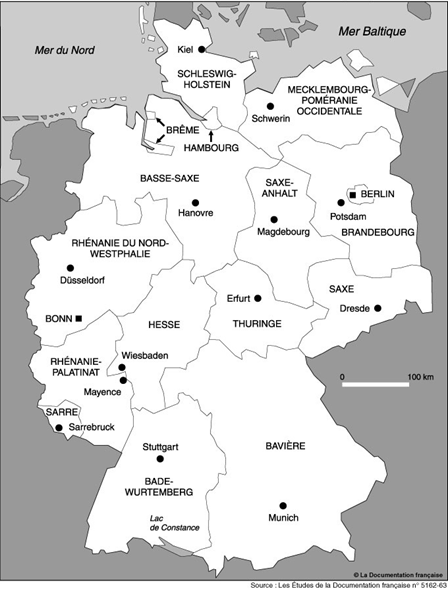 …………………………………………………………………………………………………………………………………….…………………………………………………………………………………………………………………………………….Postulez-vous à une autre mobilité ? Si oui, laquelle ? (En cas de mutation, l’autorisation de départ est soumise à l’accord de l’IA-DASEN du département d’accueil)…………………………………………………………………………………………………………………………………….…………………………………………………………………………………………………………………………………….:…………………………………………………………………………………………………………………………………….…………………………………………………………………………………………………………………………………….Engagement …………………………………………………………… …………………………………………………………….: :…………………………………………………………………………………………………………………………………….…………………………………………………………………………………………………………………………………….…………………………………………………………………………………………………………………………………….……………………………………………………………………………………………………………………………………. :                                         :…………………………………………………………………………………..…………………………………………………………………………………………………………………………………….…………………………………………………………………………………………………………………………………….…………………………………………………………………………………………………………………………………….…………………………………………………………………………………………………………………………………….:                                         :: ……………….……………………………………………………………………………………………………………………………………CompétencesAucuneA1A2B1B2C1C2Land1er vœu1er vœu2ème vœu2ème vœu3ème vœu3ème vœu4ème vœu4ème vœu 5ème vœu 5ème vœu